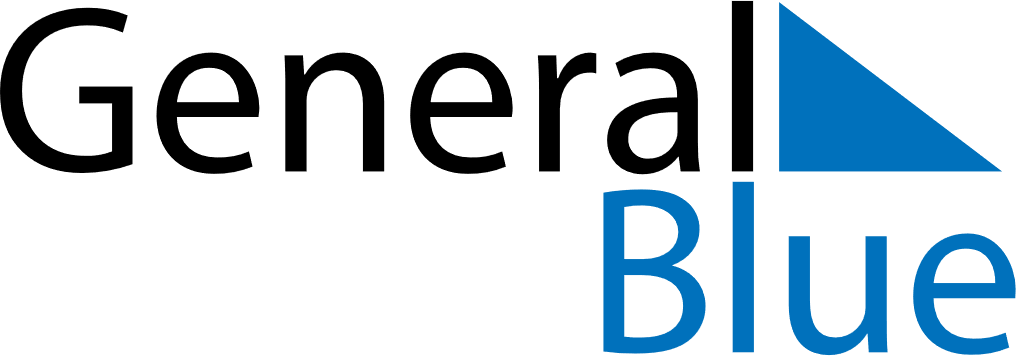 August 2020August 2020August 2020VietnamVietnamSundayMondayTuesdayWednesdayThursdayFridaySaturday12345678910111213141516171819202122August Revolution Commemoration Day232425262728293031